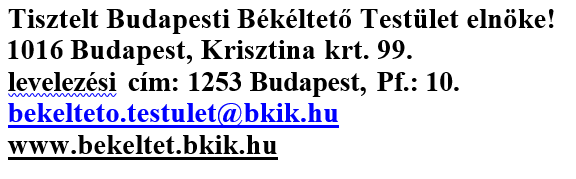 Tárgy: Kérelem békéltető testületi eljárás lefolytatásáraAlulírott kérelmező (fogyasztó):Név:Cím:Levelezési cím (emelet, ajtó): Telefonszám:E-mail: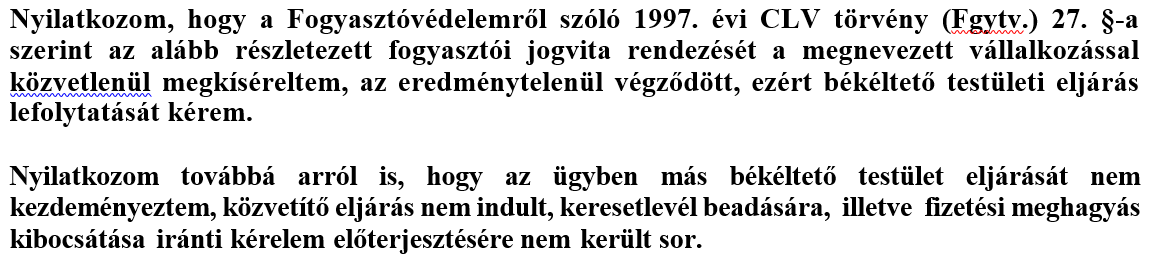 A panaszolt vállalkozás / érintett telephely megnevezése, amellyel vitába keveredett:Cégnév:Székhely:Telefonszám:E-mail:Kérem az Fgytv. 20. § (3) bekezdése alapján a Budapesti Békéltető Testület eljárásának lefolytatását.A fogyasztói panasz és az azt alátámasztó tények rövid leírása: Csatolom az alább felsorolt iratokat illetve azok másolatát amelyek tartalmára bizonyítékként       hivatkozom:Csatolom továbbá a vállalkozásnak a Fgytv. 17/A. § (3) vagy (4) bekezdése, illetve a 17/B. § (5) bekezdése szerinti írásbeli nyilatkozatát arról, hogy panaszomat elutasította(*):Ügyérték:                              FtA vállalkozással szembeni konkrét igény (adott esetben összegszerűen), amelyet     el szeretne érni a testület eljárásával (**):Amennyiben meghallgatást tart az ügyében a Budapesti Békéltető Testület, mely formában járjon el a tanács:Egyes Tanács (egyedül eljáró testületi tag)	Hármas Tanács (három tagú tanács)A Fogyasztóvédelmi törvény 29. § (7) bekezdése alapján, ha Írásbeli eljárást rendel el az elnök (meghallgatás mellőzésével), hozzájárul-e annak lefolytatásához:Az Írásbeli eljáráshoz hozzájárulok	Az Írásbeli eljáráshoz nem járulok hozzáKelt:                   év                hó               nap                                                                                                                                         …………………………………………aláírás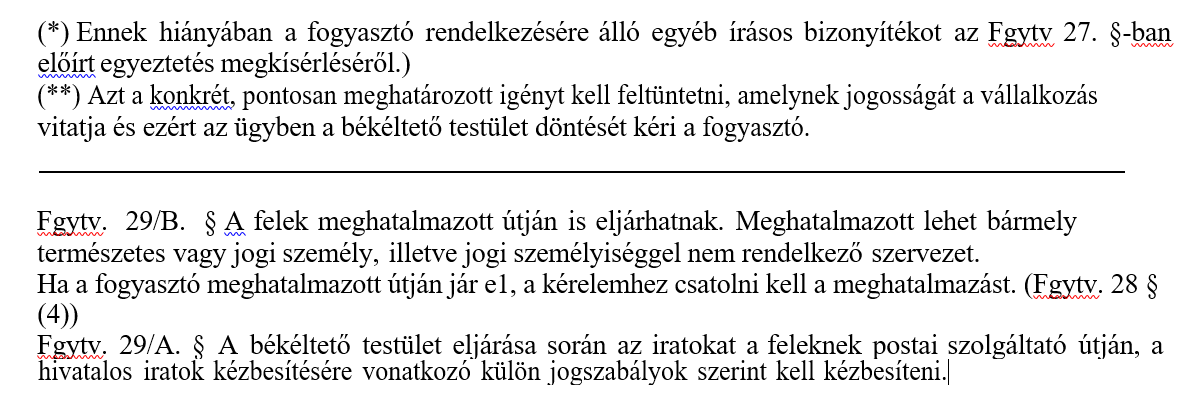 